        Bekanntmachung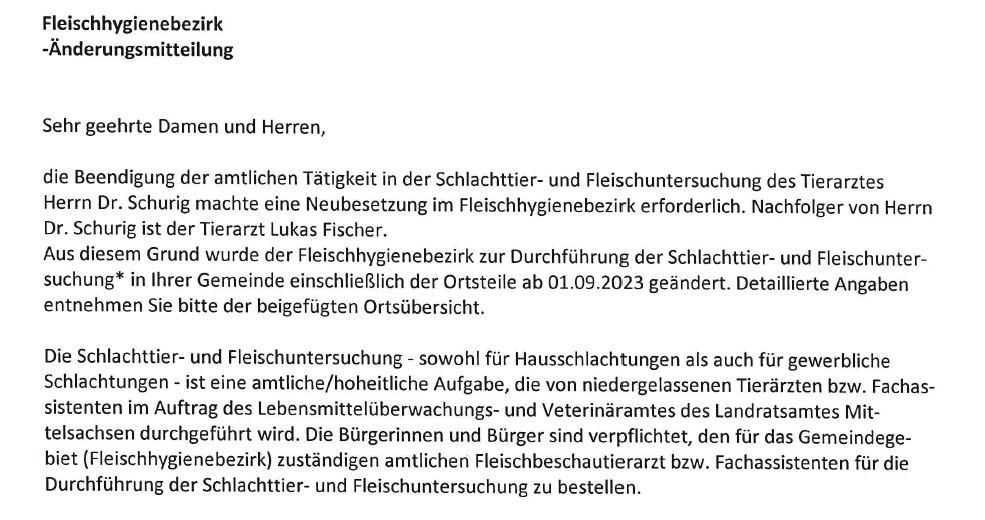 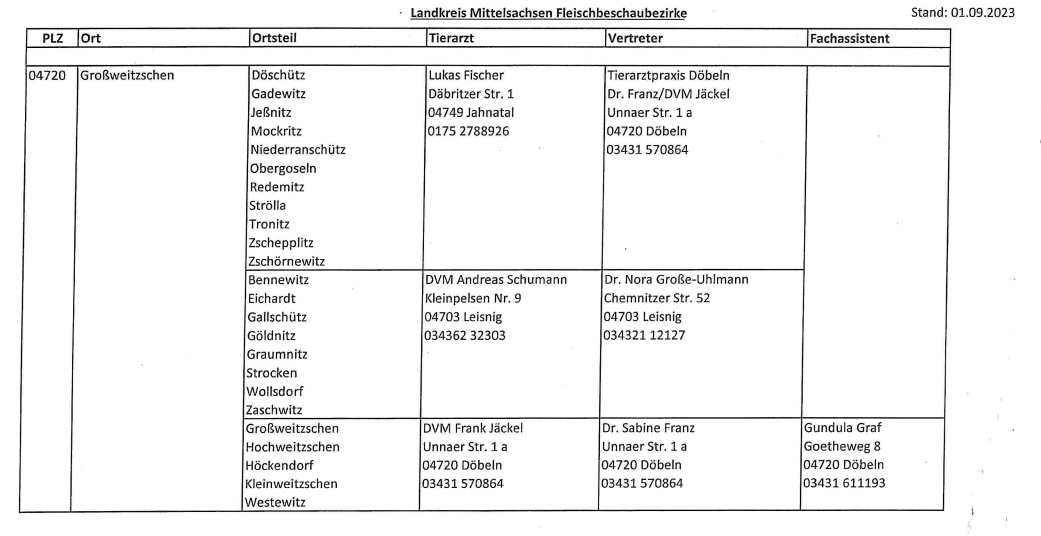 